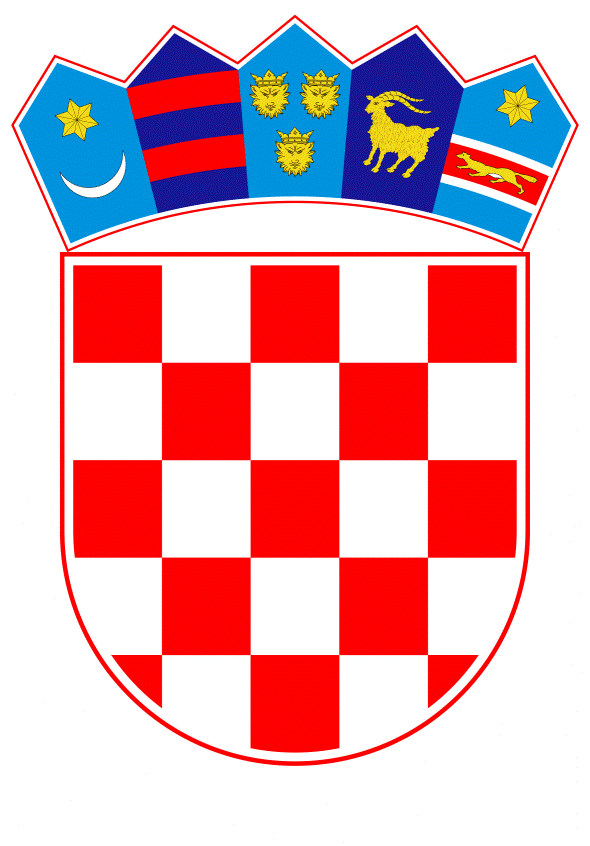 VLADA REPUBLIKE HRVATSKEZagreb, 19. lipnja 2019.______________________________________________________________________________________________________________________________________________________________________________________________________________________________PRIJEDLOGNa temelju članka 8. i članka 31. stavka 2. Zakona o Vladi Republike Hrvatske („Narodne novine“, br. 150/11, 119/14, 93/16 i 116/18), a u vezi s člankom 11. stavkom 2. Zakona o upravljanju državnom imovinom („Narodne novine“, br. 52/18), Vlada Republike Hrvatske je na sjednici održanoj _______ 2019. godine donijelaO D L U K Uo prijenosu u vlasništvo Veleučilištu u Karlovcu nekretnine označene kao k.č.br. 992/4, površine 10.495 m², k.o. Karlovac II, u svrhu proširenja kapaciteta Studentskog doma u Karlovcu, izgradnju restorana studentske prehrane i interpretacijskog centraI.Republika Hrvatska, kao vlasnik, prenosi u vlasništvo Veleučilištu u Karlovcu, Karlovac, Trg J.J. Strossmayera 9, bez naknade nekretninu označenu kao k.č.br. 992/4, Ul. Vjekoslava Karasa, ukupne površine 10.495 m², izgrađeno zemljište, površine 1.061 m², dvorište, površine 7.855 m², kuća, Ul. Vjekoslava Karasa, površine 579 m², nadstrešnica, Ul. Vjekoslava Karasa, površine 32 m², kuća, Ul. Vjekoslava Karasa, površine 115 m², kuća, Ul. Vjekoslava Karasa, površine 853 m², upisane u zk.ul.br. 2347 k.o. Karlovac II, kod Općinskog suda u Karlovcu, zemljišnoknjižni odjel Karlovac.Vlasništvo na nekretnini iz stavka 1. ove točke prenosi se Veleučilištu u Karlovcu u svrhu  proširenja kapaciteta Studentskog doma u Karlovcu, izgradnju restorana studentske prehrane i interpretacijskog centra (na temu fortifikacijskog sustava Karlovačke tvrđave), sukladno Idejnom rješenju za rekonstrukciju, uređenje i prenamjenu postojeće zgrade „Vojne bolnice“ u studentski dom (proširenje kapaciteta postojećeg studentskog doma), izrađeno od Arhitektonskog biroa „Agora“ d.o.o.. Karlovac, Smičiklasova 7a, broj projekta:26-05-06/18 i Idejnom rješenju rekonstrukcije, prenamjene i uređenja zgrade „Bosanskog magazina“ u restoran studentske prehrane i interpretacijski centar, izrađenom od Ured ovlaštene arhitektice Nikoline Maradin, dipl.ing.arh., Karlovac, Kupska 2, broj tehničkog dnevnika:01/2019, a što je u interesu Republike Hrvatske budući da znanstvena djelatnost i visoko obrazovanje predstavljaju djelatnosti od posebnog interesa za Republiku Hrvatsku sukladno odredbama  Zakona o znanstvenoj djelatnosti i visokom obrazovanju („Narodne novine“, br. 123/03, 198/03, 105/04, 174/04, 02/07, 46/07, 45/09, 63/11, 94/13, 139/13, 101/14, 60/15 i 131/17).						    II. Vrijednost nekretnine iz točke I. ove Odluke, koja se prenosi u vlasništvo Veleučilištu Karlovac,  Karlovac, J.J. Strossmayera 9, iznosi 20.410.000,00 kn, prema Procjembenom elaboratu br: TD: 247-ZIZ-KARL-MIDIM/18, t.d. VERIDON d.o.o., Zagreb, Lisičina 20, izrađenom po Zrinoslavu Cerancu, dipl.ing.građ., stalni sudski vještak za graditeljstvo i procjenu nekretnina, revidiranoj od strane Službe za tehničke poslove Ministarstva državne imovine. Trošak procjene nekretnine iz točke I. ove Oduke u ukupnom iznosu od 21.715,00 kn snosi Veleučilište u Karlovcu, Karlovac, Trg J.J.Strossmayera 9.   						III. Ugovorom o prijenosu prava vlasništva, obvezat će se Veleučilište u Karlovcu, Karlovac, Trg J.J.Strossmayera 9 da nekretninu iz točke I. ove Odluke privede svrsi utvrđenoj u točki I. ove Odluke u roku od pet godina od dana sklapanja Ugovora o prijenosu prava vlasništva, te u navedenom roku od pet godina o tome dokumentirano izvijesti Ministarstvo državne imovine, te dostavi pravno relevantnu dokumentaciju (izvršne i uporabne dozvole i dr. dokumentaciju). 							  IV. Ugovorom o prijenosu prava vlasništva obvezat će se Veleučilište u Karlovcu, Karlovac, Trg J.J. Strossmayera 9 preuzeti sve obveze, koje bi eventualno proizašle iz potraživanja i prava trećih osoba na nekretnini iz točke I. ove Odluke.    						   V.U Ugovor o prijenosu prava vlasništva, unijet će se klauzula da se može raskinuti Ugovor, ukoliko se nekretnina iz točke I. ove Odluke ne privede svrsi zbog koje je izvršen prijenos prava vlasništva utvrđenoj u točki I. ove Odluke i u roku utvrđenom u točki III. ove Odluke.U slučaju nastupanja klauzule iz  stavka 1. ove točke Odluke, rok od pet godina za privođenje nekretnine svrsi utvrđenoj u točki I. ove Odluke može se produljiti za dodatni rok temeljem pravno utemeljenog i obrazloženog zahtjeva Veleučilišta u Karlovcu za produljenjem roka za privođenje svrsi nekretnine iz točke I. ove Odluke, dostavljenog Ministarstvu državne imovine ili se Ugovor o prijenosu prava vlasništva raskida i nekretnina iz točke I. ove Odluke postaje vlasništvo Republike Hrvatske.						   VI.Zabrana otuđenja i opterećenja  nekretnine iz točke I. ove Odluke bez suglasnosti osnivača Veleučilišta u Karlovcu - Republike Hrvatske, koja prava i dužnosti osnivača u ime Republike Hrvatske obavlja Ministarstvo znanosti i obrazovanja, upisat će se u zemljišnu knjigu istodobno s uknjižbom prava vlasništava na nekretnini iz točke I. ove Odluke. 							   VII. Za provođenje ove Odluke zadužuje se Ministarstvo državne imovine, a Ugovor o prijenosu prava vlasništva nekretnine iz točke I. ove Odluke u ime Republike Hrvatske, potpisat će ministar državne imovine.   VIII.Ova Odluka stupa na snagu danom donošenja.KLASA: 								URBROJ: Zagreb,               2019. godine                                                                                                                                                                     PREDSJEDNIK                                                      								       mr. sc. Andrej PlenkovićO b r a z l o ž e n j eVeleučilište u Karlovcu  obratilo se s zahtjevom Ministarstvu državne imovine za prenošenje u vlasništvo nekretnine označene kao kat.čest.br. 992/4, Ul. Vjekoslava Karasa, ukupne površine 10.495 m², izgrađeno zemljište, površine 1.061 m², dvorište, površine 7.855 m², kuća, Ul. Vjekoslava Karasa, površine 579 m², nadstrešnica, Ul. Vjekoslava Karasa, površine 32 m², kuća, Ul. Vjekoslava Karasa, površine 115 m², kuća, Ul. Vjekoslava Karasa, površine 853 m², upisane u zk.ul.br. 2347 k.o. Karlovac II, kod Općinskog suda u Karlovcu, zemljišnoknjižni odjel Karlovac.Veleučilište u Karlovcu je javno visoko učilište koje obavlja djelatnosti ustrojavanja i izvođenja preddiplomskih stručnih studija i specijalističkih diplomskih stručnih studija, stručnog i znanstvenog rad iz znanstvenih područja tehničkih, društvenih, biotehničkih, biomedicine i zdravstva, te interdisciplinarnih područja znanosti, kojemu je osnivač Republika Hrvatska i prava i dužnosti osnivača obnaša Ministarstvo znanosti i obrazovanja, a Veleučilište je osnovano Uredbom o osnivanju Veleučilišta u Karlovcu (Narodne novine, br. 40/97, 51/05, 57/07 i 119/13).Veleučilište u Karlovcu podnesenim zahtjevom za darovanjem označene nekretnine istaknulo je da bi rekonstrukcijom i preuređenjem postojećih zgrada na označenoj nekretnini sačuvali od propadanja i stavili u funkciju i to:- zgradu u Ulici Karasovoj 8 „Vojnu bolnicu“, za potrebe proširenja kapaciteta Studentskog doma u Karlovcu i - zgradu „Bosanskog magazina“, za potrebe izgradnje restorana studentske prehrane i interpretacijski centar (na temu fortifikacijskog sustava Karlovačke tvrđave).Također, je Veleučilište u Karlovcu istaknulo da se dodatnim smještajnim kapacitetima kao i izgradnjom restorana studentske prehrane i dr. sadržaja pojeftinjuje studiranje studenata,  bitno olakšava život i njihovim obiteljima, podiže studentski standard u smislu poboljšanja uvjeta i kvalitete studentskog života, organizacije popratnih sadržaja studentskog djelovanja kao i jačanja znanstveno-nastavnih kapaciteta. Radi realizacije navedenog, Veleučilište u Karlovcu je izradilo Idejno rješenje za rekonstrukciju, uređenje i prenamjenu postojeće zgrade „Vojne bolnice“ u studentski dom (proširenje kapaciteta postojećeg studentskog doma), izrađeno od Arhitektonskog biroa „Agora“ d.o.o.. Karlovac, Smičiklasova 7a, broj projekta:26-05-06/18 i Idejno rješenje rekonstrukcije, prenamjene i uređenja zgrade „Bosanskog magazina“ u restoran studentske prehrane i interpretacijski centar, izrađeno od Ured ovlaštene arhitektice Nikoline Maradin, dipl.ing.arh., Karlovac, Kupska 2, broj tehničkog dnevnika:01/2019.Lokacijskom informacijom izdanom od Grada Karlovca, Upravni odjel za poslove provedbe dokumenta prostornog uređenja od 12.02.2019. godine utvrđeno je da se označena nekretnina nalazi unutar obuhvata UPU Zvijezda - Karlovac (Glasnik grada Karlovca, broj 07/17),  dio javne i društvene namjene (D), dio povijesni nasip, dio javne zelene površine, javni perivoji i šetališta, dio čestice označen i nalazi se u bloku prema studiji graditeljskih obilježja s konzervatorskom situacijom.Izrađen je Procjembeni elaborat br.:TD:247-ZIZ-KARL-MIDIM/18, po t.d. VERIDON d.o.o., Zagreb, Lisičina 20, izrađen po Zrinoslavu Cerancu, dipl.ing.građ., stalnom sudskom vještaku za graditeljstvo i procjenu nekretnina, revidiranom od strane Službe za tehničke poslove Ministarstva državne imovine, te vrijednost označene nekretnine navedene u točki I. ove Odluke iznosi 20.410.000,00 kn. Zakonom o znanstvenoj djelatnosti i visokom obrazovanju (Narodne novine, br. 123/03, 198/03, 105/04, 174/04, 02/07, 46/07, 45/09, 63/11, 94/13, 139/13, 101/14, 60/15 i 131/17) i to člankom 2. je propisano „da znanstvena djelatnost i visoko obrazovanje predstavljaju djelatnosti od posebno interesa za Republiku Hrvatsku i sastavni su dio međunarodnog, posebno europskoga, znanstvenoga, umjetničkog i obrazovanog prostora.“ Veleučilište u Karlovcu je javno visoko učilište u smislu Zakona o znanstvenoj djelatnosti i visokom obrazovanju, te je osnivač Veleučilišta u Karlovcu Republika Hrvatska, a prava i dužnosti osnivača u ime Republike Hrvatske obavlja Ministarstvo znanosti i obrazovanja  i to temeljem članka 2. Uredbe o osnivanju Veleučilišta u Karlovcu (Narodne novine, br. 40/97, 51/05, 57/07 i 119/13).Člankom 9. Uredbe o osnivanju Veleučilišta u Karlovcu je propisano da „Veleučilište ne može bez suglasnosti osnivača steći, opteretiti ili otuđiti nekretnine i drugu imovinu, ugovoriti drugi posao ako vrijednost pojedinačnog ugovora iznosi više od 500.000,00 kn.“ S obzirom na sve naprijed izneseno, Ministarstvo državne imovine je izradilo nacrt Prijedloga odluke o prijenosu u vlasništvo Veleučilištu u Karlovcu nekretnine označene kao kat.čest.br. 992/4, površine 10.495 m², k.o. Karlovac II,  u svrhu proširenja kapaciteta Studentskog doma u Karlovcu, izgradnju restorana studentske prehrane i interpretacijski centar.Predlagatelj:Ministarstvo državne imovine Predmet:Prijedlog odluke o prijenosu u vlasništvo Veleučilištu u Karlovcu nekretnine označene kao k.č.br. 992/4, površine 10.495 m², k.o. Karlovac II, u svrhu proširenja kapaciteta Studentskog doma u Karlovcu, izgradnju restorana studentske prehrane i interpretacijskog centra